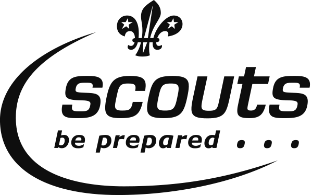 Role Description: ASSISTANT COUNTY COMMISSIONER (Scouts)Date: 1 April 2017Outline: To work in partnership with Deputy County Commissioner (Programme) with particular interest in the Scout section to ensure that adults are given the support, tools and skills to provide a quality balanced programme in troops across Norfolk which will enable the continued growth of the membership of the Scout section.Responsible for: No direct reports. Responsible to: Deputy County Commissioner (Programme)Main Contacts: County Team, District Commissioners, ADC (Scouts), Leaders in Groups, UKHQ Staff, Staff of the Regional Development Service, Schools and other local Youth Organisations.Appointment Requirements: To understand and accept The Scout Association’s policies, have a satisfactory disclosure check, Completion of Wood Badge, which includes the Leadership and Management Modules as detailed in the Adult’s Personal File and The Scout Association’s Adult Training Scheme.Main tasksDevelop and maintain good working relationships with DCs, ADCs (Scouts) and other Commissioners in the County to provide support in matters relating to the Scout section and its LeadersAssist the ADCs (Scouts) in promoting a balanced programme to all Section Leaders and Young Leaders.Provide practical help either directly or indirectly that leads to the growth of the Scout section.Help develop youth led Scouting in Norfolk.To identify, create and distribute guidance and resources for all aspects of the Scout programme.Contribute as a member of the County Team to the development of the CountyProvide support for the DCC (Programme) and deputise in their absence if requiredProvide advice, guidance and support for DCC (Operations) initiatives as requiredDevise and maintain a rolling 12-month plan that includes targets and outcomes which will be fundamentally linked to the delivery and success of the County Plan.Maintain up to date information on programme initiatives and circulate them widely.To attend meetings and conferences at County and National level as required.Personal specificationAs the Assistant County Commissioner for Scouts you will be an approachable subject matter expert primarily about Scouting but have general knowledge about all areas of the 6 – 25 programme. You will be able to challenge poor performance or feedback on behaviours that do not develop Scouting in a constructive way and will be able to ‘get stuck in’ and demonstrate role model leadership. As a  Supporter in scouting you will be expected to take accountability and responsibility for initiatives passed down by the DCC(Programme). Abilities, Skills and ExperienceEssential DesirablePassionate about providing Scouting to more young peopleWant to see quality programmes delivered week-in-week-out.Able to support leaders to embrace all aspects of the Scout programmeHave a proactive and creative approach Able to engage, excite and enthuse young people and adult volunteers to deliver their Scout plansAble to communicate by telephone and emailPrevious experience in the Scout section.Able to commit around 4 hours a week on average Access to a PC and basic IT skills.Able to relate with young people and adult volunteers 